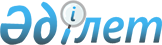 О проекте Указа Президента Республики Казахстан "О подписании Протокола о внесении изменений и дополнений в Соглашение между Республикой Казахстан и Российской Федерацией об условиях использования и аренды испытательного полигона Сары-Шаган и обеспечения жизнедеятельности г. Приозерска от 20 января 1995 года"Постановление Правительства Республики Казахстан от 27 января 2015 года № 19      Правительство Республики Казахстан ПОСТАНОВЛЯЕТ:

      внести на рассмотрение Президента Республики Казахстан проект Указа Президента Республики Казахстан «О подписании Протокола о внесении изменений и дополнений в Соглашение между Республикой Казахстан и Российской Федерацией об условиях использования и аренды испытательного полигона Сары-Шаган и обеспечения жизнедеятельности г. Приозерска от 20 января 1995 года».      Премьер-Министр

      Республики Казахстан                       К. Масимов О подписании Протокола о внесении изменений и дополнений

в Соглашение между Республикой Казахстан и Российской

Федерацией об условиях использования и аренды испытательного

полигона Сары-Шаган и обеспечения жизнедеятельности г.

Приозерска от 20 января 1995 года      В соответствии со статьей 8 Закона Республики Казахстан от 30 мая 2005 года «О международных договорах Республики Казахстан» ПОСТАНОВЛЯЮ:

      1. Одобрить прилагаемый проект Протокола о внесении изменений 

и дополнений в Соглашение между Республикой Казахстан и Российской Федерацией об условиях использования и аренды испытательного полигона Сары-Шаган и обеспечения жизнедеятельности г. Приозерска от 20 января 1995 года.

      2. Уполномочить Министра обороны Республики Казахстан Тасмагамбетова Имангали Нургалиевича подписать от имени Республики Казахстан Протокол о внесении изменений и дополнений в Соглашение между Республикой Казахстан и Российской Федерацией об условиях использования и аренды испытательного полигона Сары-Шаган и обеспечения жизнедеятельности г. Приозерска от 20 января 1995 года, разрешив вносить изменения и дополнения, не имеющие принципиального характера.

      3. Настоящий Указ вводится в действие со дня его подписания.            Президент

      Республики Казахстан                       Н.НазарбаевПроектОДОБРЕН           

Указом Президента     

Республики Казахстан   

от 27 января 2015 года № 19 ПРОТОКОЛ

о внесении изменений и дополнений в Соглашение между

Республикой Казахстан и Российской Федерацией об условиях

использования и аренды испытательного полигона Сары-Шаган и

обеспечения жизнедеятельности г. Приозерска от 20 января

1995 года      Республика Казахстан и Российская Федерация, далее именуемые Сторонами,

      руководствуясь статьей 25 Соглашения между Республикой Казахстан и Российской Федерацией об условиях использования и аренды испытательного полигона Сары-Шаган и обеспечения жизнедеятельности г. Приозерска от 20 января 1995 года (далее – Соглашение),

      согласились о нижеследующем: Статья 1      1. Часть третью статьи 10 Соглашения изложить в следующей редакции:

      «Командование полигона совместно с местными исполнительными органами Республики Казахстан определяет порядок использования участков территории полигона при проведении сезонных сельскохозяйственных и геологоразведочных работ, а также оказании помощи в ликвидации стихийных бедствий.».

      2. Статью 15 дополнить частями следующего содержания:

      «Допускается использование земельных участков полигона по согласованию с Российской Стороной в интересах военного и военно-технического сотрудничества Казахстанской Стороны с третьими странами без ущерба для настоящего Соглашения. При этом Российская Сторона не несет ответственность и затраты, связанные с таким использованием.

      Вопросы использования отдельных земельных участков согласовываются министерствами обороны Сторон не позднее 1 декабря года, предшествующего планируемому.»

      3. Приложение к Соглашению изложить в следующей редакции согласно приложению к настоящему Протоколу. Статья 2      Все споры и разногласия, возникающие при толковании и применении положений настоящего Протокола, Стороны решают путем взаимных консультаций и переговоров.

      При возникновении у одной из Сторон вопросов, требующих совместного решения, данная Сторона письменно уведомляет об этом другую Сторону не позднее чем за 30 дней до начала переговоров.

      Настоящий Протокол вступает в силу с даты получения по дипломатическим каналам последнего письменного уведомления о выполнении Сторонами внутригосударственных процедур, необходимых для его вступления в силу.

      Настоящий Протокол прекращает свое действие одновременно с прекращением действия Соглашения.      Совершено в городе         «  »         2015 года в двух экземплярах, каждый на казахском и русском языках, причем оба текста имеют одинаковую силу.ПРИЛОЖЕНИЕ              

к Протоколу о внесении изменений и 

дополнений в Соглашение между    

Республикой Казахстан и Российской 

Федерацией об условиях использования

и аренды испытательного полигона  

Сары-Шаган и обеспечения      

жизнедеятельности г. Приозерска   

от 20 января 1995 года       

 

 ПРИЛОЖЕНИЕ                

к Соглашению между Республикой Казахстан

и Российской Федерацией об условиях   

использования и аренды          

испытательного полигона         

Сары-Шаган и обеспечения         

жизнедеятельности г. Приозерска                                   Перечень

              координатных точек, определяющих границы

               земельных участков полигона Сары-Шаган
					© 2012. РГП на ПХВ «Институт законодательства и правовой информации Республики Казахстан» Министерства юстиции Республики Казахстан
				За Республику КазахстанЗа Российскую ФедерациюНомер точкиГеографические координатыГеографические координатыНомер точкисеверная широта

(град., мин., сек.)восточная долгота

(град., мин., сек.)123Участок № 1Участок № 1Участок № 11460 07' 20"730 34' 28"2460 38' 34"730 26' 20"3460 46' 45"730 25' 40"4460 53' 37"730 18' 25"5460 56' 00"720 39' 45"6470 00' 43"720 01' 50"7470 04' 10"710 52' 00"8470 12' 33"710 19' 40"9470 13' 00"710 02' 00"10470 22' 00"700 26' 00"11470 10' 00"700 23' 33"12470 23' 45"690 32' 31"13470 33' 10"690 20' 19"14470 19' 15"690 14' 00"15470 16' 27"690 12' 40"16460 10' 19"680 13' 22"17460 00' 00"690 16' 20"18450 28' 00"700 31' 50"19450 27' 00"700 36' 00"20450 25' 00"700 56' 30"21450 25' 30"710 27' 20"22450 23' 25"710 34' 00"23450 19' 20"720 03' 42"24450 20' 12"720 17' 20"25440 57' 55"730 17' 23"26440 55' 26"730 19' 56"27440 57' 23"730 30' 30"28440 59' 26"730 38' 45"29450 02' 55"730 46' 23"30450 10' 41"730 42' 57"31450 14' 25"730 44' 40"32450 30' 13"730 29' 58"33450 39' 21"730 21' 15"34450 40' 25"730 18' 50"35450 47' 15"730 19' 55"36460 07' 20"730 34' 28"Участок № 2Участок № 2Участок № 21470 14' 45"680 22' 55"2470 14' 45"680 22' 30"3470 14' 25"680 22' 30"4470 14' 25"680 22' 55"Участок № 3Участок № 3Участок № 31470 23' 48"670 32' 46"2470 24' 07"670 27' 24"3470 23' 17"670 26' 42"4470 21' 06"670 25' 51"5470 20' 18"670 29' 47"6470 21' 07"670 31' 55"Участок № 4Участок № 4Участок № 41470 29' 53"630 05' 55"2470 54' 30"630 13' 26"3470 58' 40"630 14' 02"4470 55' 01"630 40' 56"5470 53' 40"630 42' 56"6470 53' 00"630 39' 56"7470 28' 44"630 40' 53"8470 29' 53"630 05' 55"Участок № 5Участок № 5Участок № 51470 23' 17"610 27' 04"2470 29' 35"610 08' 54"3470 45' 00"600 26' 56"4480 08' 45"600 34' 46"5480 05' 53"610 11' 27"6480 03' 45"610 09' 17"7480 00' 28"610 08' 09"8470 57' 02"610 08' 20"9470 54' 00"610 10' 59"10470 50' 50"610 14' 11"11470 23' 17"610 27' 04"